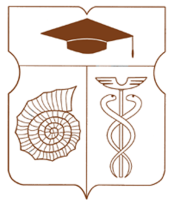 СОВЕТ ДЕПУТАТОВмуниципального округа АКАДЕМИЧЕСКИЙРЕШЕНИЕ__26 января 2023 года __ № __05-01-2023 __О заслушивании информации руководителя многофункционального центра предоставления государственных услуг района Академический Елисеевой Е.В. о работе учреждения в 2022 годуВ соответствии со статьей 8 Закона города Москвы от 14 июля 2004 года № 50 «О порядке наделения органов местного самоуправления внутригородских муниципальных образований в городе Москве отдельными полномочиями города Москвы (государственными полномочиями)», пунктом 4 части 1 статьи 1 Закона города Москвы от 11 июля 2012 года № 39 «О наделении органов местного самоуправления муниципальных округов в городе Москве отдельными полномочиями города Москвы», постановлением Правительства Москвы от 10 сентября 2012 года № 474-ПП «О порядке ежегодного заслушивания Советом депутатов муниципального округа отчета главы управы района и информации руководителей городских организаций», Регламентом реализации полномочий по заслушиванию отчета главы управы Академического района города Москвы и информации руководителей городских организаций, Совет депутатов муниципального округа Академический решил:Принять к сведению информацию руководителя многофункционального центра предоставления государственных услуг района Академический Елисеевой Елены Валерьевны, о работе учреждения в 2022 году (приложение).Направить настоящее решение в Департамент территориальных органов исполнительной власти города Москвы, управу Академического района, многофункциональный центр предоставления государственных услуг района Академический.Опубликовать настоящее решение в бюллетене «Московский муниципальный вестник» и разместить на официальном сайте муниципального округа Академический www.moacadem.ru. Настоящее решение вступает в силу со дня его принятия.Контроль за выполнением настоящего решения возложить главу муниципального округа Академический Ртищеву Ирину Александровну.Результаты голосования: «За» - 11 «Против» - 0 «Воздержались» - 0Глава муниципального округа Академический                                            		           Ртищева И.А. Приложениек решению Совета депутатов муниципального округа Академический от 26.01.2023 № 05-01-2023Информацияо работе многофункционального центра предоставления государственных услуг г. Москвы «Мои документы» района Академический в 2022 годуОБЩАЯ ИНФОРМАЦИЯ О ЦЕНТРЕЦентр госуслуг «Мои документы» района Академический расположен по адресу: г. Москва, ул. Новочеремушкинская, д. 23, корп. 5, общая площадь занимаемых помещений 1418, 8 кв.м. 	Функционирует с 13 июня  2013 г. В центре в 60 окнах ведется прием граждан универсальными специалистами и сотрудниками отделения по вопросам миграции  ОМВД России по району Академический.В центре работает 55 специалистов, оказывающих государственные услуги населению,  а так же  10 сотрудников ОВМ.Мы ценим каждую минуту заявителя, поэтому работаем с 8 утра до 8 вечера 7 дней в неделю без выходных и перерывов на обед.Сотрудники ОВМ работают по собственному графику.За последние годы количество предоставляемых услуг увеличилось на 63 % (с порядка 180, до более 280 услуг). По экстерриториальному принципу на данный момент предоставляется 99 % услуг. Доля услуг по экстерриториальному принципу на 2013 г. составляла 4 %.В МФЦ района Академический доступен единый набор дружелюбных сервисов. Центр усовершенствован для более комфортного пребывания и передвижения маломобильных граждан, а для удобства родителей с детьми есть детская игровая зона, а также комната матери и ребенка. В центре можно сделать фото на документы, распечатать или снять копию с документов, оплатить госпошлины и иные платежи с помощью платежных терминалов в зале или в окне приема. В зоне обмена книгами каждый желающий может оставить свою книгу и взять другую понравившуюся, почитать в комфортной обстановке, а также посмотреть афишу городских мероприятий на ближайшее время. Здесь же можно бесплатно отсканировать QR-коды со ссылками на аудиокниги или электронные тексты известных взрослых и детских произведений. Книги периодически обновляются, что позволяет регулярно знакомиться с новыми авторами.            Заявители могут в свободном доступе зарядить свои мобильные устройства.          В нашем центре имеется кабинет для приема маломобильных групп населения, что позволяет принимать посетителей на 1 этаже.При входе есть пандус и кнопка вызова специалиста.Для детей оборудован детский уголок, где дети могут:поиграть, посмотреть мультфильмы, порисовать, почитать детские книжки.С помощью администратора зала – можно научиться получать услуги в электронном виде через портал госуслуг на mos.ru.Мы стараемся сделать центр госуслуг доступным и удобным для любой категории граждан. Наряду с автопарковками, вблизи центра организованы велопарковки, в помещении центра есть бесплатный Wi-Fi. Среди дополнительных сервисов появилась возможность оплаты госпошлин и других платежей непосредственно в окне приема через POS-терминалы. Способ оплаты позволяет осуществить платеж в одно касание и не требует ручного ввода реквизитов, что помогает избежать ошибок при заполнении.   СВОДНАЯ ИНФОРМАЦИЯ ПО ПРИНЯТЫМ УСЛУГАМОбщее количество заявителей, обратившихся за государственными услугами в центр госуслуг «Мои документы» района Академический в 2022 году – 181715 чел. 146946 услуги оказали универсальные специалисты:- по социальному направлению принято - 24980;- по ведомственному направлению – 91313;- по универсальному – 30653.Зарегистрировано актов гражданского состояния, выдано повторных свидетельств и справок-7286, что на 180 больше по сравнению с 2021 г.- 2244 рождений;- 479 смертей;- 159 установлений отцовства;- 464 регистрация брака;- 532 регистрация расторжения брака;- 2399 выдача повторных свидетельств;- 1009 выдача справок.В зоне электронных услуг наши специалисты помогли оформить посетителям 4373 запросов, что на 2403 больше чем в 2021 году. Связано с тем, что оформление ряда услуг переведено в электронный вид.Сотрудники отделения по вопросам миграции ОМВД РФ по Академическому району приняли 86204 заявителей, что на 59217 больше по сравнению с 2021 годом.Центры госуслуг «Мои Документы» развиваются, улучшают инфраструктуру сети офисов, расширяют перечень услуг и делают их получение удобнее. Есть возможность оформить ряд услуг «одним пакетом» в рамках 9 жизненных ситуаций («Рождение ребенка», «Многодетная семья», «Оформление наследства», «Перемена имени», «Приобретение жилья», «Смена места жительства», «Я — автомобилист», «Я потерял документы», «Я оплачиваю налоги») или подать комплексный запрос в центре госуслуг. «Мои Документы» поддерживают различные городские проекты и информируют о них горожан.Новые услуги за 2022 год- В начале 2022 года появилась возможность получать услуги ЗАГС по экстерриториальному принципу. В частности, нововведения коснулись услуг по регистрации рождения, расторжения брака, а также подачи заявлений о внесении изменений или исправлений в записи актов гражданского состояния. Раньше за некоторыми услугами ЗАГС нужно было обращаться по месту проживания или наступления события. Сейчас зарегистрировать ребенка или получить повторные свидетельства и справки можно в любом подходящем центре госуслуг.Справочно: В 2021 году в центре госуслуг района Академический  стали доступны большинство услуг ЗАГС: регистрация рождения и смерти по заявлениям юридических лиц и решению суда; регистрация заключения брака граждан РФ, достигших совершеннолетия, в неторжественной обстановке; регистрация расторжения брака; выдача повторных документов о государственной регистрации актов гражданского состояния; прием заявлений о внесении исправлений или изменений в записи актов гражданского состояния; прием заявления на проставление апостиля на официальных документах, выданных органами ЗАГС г. Москвы, в подтверждение фактов государственной регистрации актов гражданского состояния или их отсутствия, подлежащих вывозу за пределы Российской Федерации. - С 1 марта 2022 г. в центре госуслуг МФЦ района Академический доступна услуга ДТСЗН города Москвы по оказанию адресной социальной помощи гражданам, находящимся в трудной жизненной ситуации.- С 25 апреля 2022 г. малообеспеченные москвичи могут обратиться в Центр госуслуг для подачи заявлений и документов, необходимых для назначения ежемесячных пособий на детей соответствующего возраста (опекуны и попечители подают заявление в окне специалиста, а родители и усыновители представляют дополнительные документы в случае приостановления предоставления услуги на mos.ru):- Ежемесячное пособие на детей от 0 до 3 лет ;- Ежемесячное пособие на детей от 3 до 7 лет включительно;- Ежемесячное пособие на детей от 8 до 18 лет (в рамках данной выплаты назначается президентская выплата на ребенка в возрасте от 8 до 17 лет) - С 28 апреля 2022 г. жители Москвы могут поставить на кадастровый учет недвижимость и зарегистрировать права на нее, не выходя из дома. Специалист центра госуслуг примет документы и доставит результат оказания услуги в выбранное место по указанному заявителем адресу в пределах города Москвы.Онлайн-заявку на выезд сотрудника «Мои Документы» на регистрацию недвижимости можно подать на портале mos.ru. При оформлении документов заявитель может выбрать курьерскую доставку в качестве способа получения результата услуги.Льготным категориям граждан услуга предоставляется бесплатно: ветеранам и инвалидам Великой Отечественной войны, участникам обороны Москвы, детям-инвалидам, инвалидам I группы, инвалидам с детства I группы.- С 29 июня 2022 г.  физическим лицам доступна услуга по регистрации права собственности на объекты недвижимости, находящиеся за пределами столицы, в любом центре госуслуг Москвы. Услуга предоставляется по предварительной записи.- С 1 июля 2022 г. две услуги стали доступнее:· Теперь зарегистрироваться по месту жительства или по месту пребывания в Москве можно в любом центре госуслуг. Ранее услугу по регистрации оказывали в центрах госуслуг территориально, то есть в пределах района проживания.· Российский паспорт теперь оформляется пять рабочих дней с момента поступления документов из центра госуслуг в отдел миграции. Ранее срок составлял для жителей города Москвы — 10 дней, для обратившихся по экстерриториальному принципу жителей других регионов — 30 дней.- С 10 августа 2022 г. в центре госуслуг района Академический осуществляется прием запросов на обеспечение жилыми помещениями и денежными выплатами жителей города Москвы, состоящих на жилищном учете, в части предоставления компенсационной выплаты для приобретения или строительства жилых помещений.- С 28 сентября 2022 г. в центре госуслуг райлна Академический организован прием заявлений о замене территории страхования от застрахованных лиц, имеющих полис ОМС, выданный в другом субъекте РФ, и желающих прикрепиться к московской страховой медицинской организации.- С 24 октября 2022 г. в центре госуслуг реализована возможность получения документа на бумажном носителе, подтверждающего содержание электронного документа, являющегося результатом предоставления услуги посредством портала gosuslugi.ru.- С июня 2022 г. в МФЦ района Академический начали принимать заявления по ковидной амнистии. Граждане могут оформить компенсации по уплаченным штрафам за несоблюдение коронавирусных ограничений. Деньги возвращают горожанам, индивидуальным предпринимателям и юридическим лицам. Главное — штраф должен быть выписан органом исполнительной власти города Москвы, ГКУ «Организатор перевозок» или судами на основании протоколов, составленных органами исполнительной власти города Москвы. Амнистия действует до конца года и охватывает все ограничения, кроме нарушений режима самоизоляции и штрафов, выписанных по постановлениям Роспотребнадзора и МВД.- С 01 декабря 2022 года оформление социальной карты москвича перешло в электронный вид. Граждане, не выходя из дома, могут оформить данную услугу на портале mos.ru. Заявителям, не имеющим возможности оформить услугу через портал, администраторы МФЦ всегда помогут в зоне электронных услуг.РАБОТА С УПРАВЛЯЮЩИМИ КОМПАНИЯМИ И ПОСТАВЩИКАМИ УСЛУГ В СФЕРЕ ЖКХ.МФЦ района Академический производит начисления более чем по 33 000 лицевых счетов.С 28 апреля 2022 г., в случае если расчет начислений осуществляется через центры госуслуг, граждане могут получать в личном кабинете на портале mos.ru справку о наличии/отсутствии задолженности или переплаты за жилищно-коммунальные и иные услуги. Ранее при получении информации о задолженности в центре госуслуг «Мои Документы» официальные сведения о переплате не предоставлялись вовсе (переплата просто учитывалась в едином платежном документе). Жители по-прежнему могут выбрать — получить справку в МФЦ или онлайн на портале mos.ru.Уникальные офисы «Мои Документы» Флагманские офисыС 2018 г. в Москве стали открываться флагманские офисы «Мои Документы». Сейчас флагманы открыты в Центральном, Юго-Западном, Южном, Восточном, Северном, Юго-Восточном и Северо-Западном административных округах. Здесь доступен расширенный перечень услуг. Например, во всех флагманских офисах предоставляется услуга по регистрации транспортного средства, получению водительского удостоверения в день обращения, услуга по оформлению загранпаспорта детям до 14 лет за сутки (доступна во флагманах ЮАО, ЮВАО), регистрации юридических лиц, индивидуальных предпринимателей и крестьянско-фермерских хозяйств (доступна также в МФЦ городского значения).Во флагманских офисах ведется прием заявлений на некоторые услуги Фонда социального страхования.Во флагманах и Дворце госуслуг можно оформить услугу МИД «Консульская легализация документов». Государственная услуга предоставляется Консульским департаментом МИД России в пределах города Москвы вне зависимости от регистрации заявителя по месту жительства, пребывания в РФ. Услугу могут получить физические лица как российского, так и иностранного гражданства, проживающие на территории РФ.В настоящее время услуга «Прием заявления о признании гражданина банкротом во внесудебном порядке» предоставляется в 7 флагманах и Дворце госуслуг.Во флагманских офисах и Дворце госуслуг на ВДНХ предоставляются услуги Министерства юстиции РФ:- Удостоверение подлинности подписи нотариуса и оттиска его печати при легализации документов, представляемых физическими и юридическими лицами в компетентные органы иностранных государств.- Проставление апостиля на российских официальных документах, подлежащих вывозу за пределы территории Российской Федерации.С 29 сентября 2022 г. во флагманских офисах и Дворце госуслуг на ВДНХ предоставляются услуги Департамента образования и науки города Москвы «Подтверждение документов об образовании и (или) о квалификации» и «Подтверждение документов об ученых степенях и ученых званиях».С 1 июля 2022 года во флагманских офисах и Дворце госуслуг на ВДНХ появилась возможность создания заверенных усиленной квалифицированной подписью электронных дубликатов бумажных документов, которые обычно хранят дома, например, документы о прохождении военной службы, образовании и квалификации, трудовой деятельности, государственных и ведомственных наградах, доходе, прохождении лечения и др. Электронные дубликаты направляются в личный кабинет заявителя на портале gosuslugi.ru, где хранятся бессрочно.Кроме того, во флагманских офисах «Мои документы» или Дворце госуслуг на ВДНХ можно пройти идентификацию личности для оформления карты болельщика. С 4 июля можно оформить персонифицированные электронные карты через портал gosuslugi.ru. Заявления принимают исключительно в электронном виде, но подтвердить данные нужно лично в центре «Мои Документы». Полезные дополнительные сервисы: медицинский кабинет «Моё здоровье», туристическое бюро «Мои путешествия», фотоателье «Моё фото», «Мой нотариус» и зона общественного питания «Моё кафе» и (флагманы ЮВАО, ЮЗАО).Во флагманских офисах ведут прием специалисты ГБУ «Малый бизнес Москвы». Они готовы предоставить услуги предпринимателям, а также дать консультацию или проверить комплектность документов.Дворец госуслуг на ВДНХВ 2018 г. в 71-м павильоне на ВДНХ открылся центр госуслуг городского значения.19 декабря 2019 г. во Дворце была запущена уникальная услуга по торжественному вручению первого паспорта гражданина РФ 14-летним детям. С 5 апреля 2021 г. торжественное вручение первого паспорта распространено на все флагманы: мероприятия проводятся два раза в месяц на каждой площадке. Более 1600 юных москвичей получили свой первый паспорт в торжественной обстановке.В 2019 г. в здании Дворца открылся музейно-выставочный комплекс истории государственной службы. Здесь для школьников проводятся занятия в рамках общегородских образовательных проектов «Учебный день в музее», олимпиада «Музеи.Парки.Усадьбы» и другие.Проекты центров «Мои Документы»«Спортивные выходные»В августе 2020 г. был запущен проект центров госуслуг и Департамента спорта города Москвы «Спортивные выходные» — серия бесплатных занятий уличными видами спорта для всех желающих старше 18 лет в парках столицы. Под руководством квалифицированных наставников, чемпионов Европы и мира горожане могут освоить азы йоги, северной ходьбы, функциональных тренировок и других популярных видов спорта. Участниками тренировок стали популярные спортсмены, актеры, телеведущие. «Спортивные выходные» также проходят в онлайн-формате на канале проекта.В летнем сезоне в офлайн-тренировках приняли участие более 27 тыс. человек, а количество локаций впервые достигло 20. 1 октября 2022 года проект стартовал в новом формате. Впервые занятия в холодное время года проходят на уникальных закрытых локациях столицы — в студиях растяжки и фитнеса Smstretching, Доме культуры «ГЭС-2», здании Северного речного вокзала и Доме культуры на ВДНХ. Появились новые направления тренировок: barre — балетная тренировка с элементами пилатеса, йоги и танцев, fitboxing — интенсивная кардиотренировка с элементами бокса, pilates, TRX — функциональная тренировка с петлями для развития координации и выносливости, а также hot 36° stretching и hot 36° yoga — тренировки в горячем зале для развития гибкости и укрепления мышц всего тела.«Мой администратор»В 2020 году запустился проект «Мой администратор». Ряд функций администраторов поликлиник стали выполнять сотрудники центров госуслуг. В 2021 году проект был включен в основную деятельность центров госуслуг. Сейчас почти 1,5 тыс. специалистов работают администраторами в поликлиниках столицы.В задачи администраторов входит решение различных вопросов пациентов: помочь записаться к специалисту, сориентировать по месторасположению нужного кабинета, уточнить графики приема врачей и пр. Сотрудники центров госуслуг освободили время медицинских работников для выполнения их непосредственной работы — оказания медицинской помощи пациентам.Все администраторы поликлиник проходят специальную подготовку и обучение в образовательном центре «Академия искреннего сервиса», а также изучают функционал, специфику работы в поликлинике, развивают навыки проактивного поведения и работы в нестандартных ситуациях с сохранением ориентации на интересы пациента. Перед выходом в поликлинику сотрудник работает в центре госуслуг — это позволяет приобрести практику уверенного и доброжелательного общения с жителями района.Работая в медицинских учреждениях, администраторы продолжают на ежедневной основе развивать свой профессионализм — разбирают варианты решения возникающих ситуаций, изучают нововведения в медицинских учреждениях.Около 30 сотрудников, принятых администраторами в поликлиники прошли стажировку в МФЦ района Академический. Основная задача центра научить и показать на личном примере как искренне необходимо общаться с гражданами – заявителями.«Сопровождаемое трудоустройство воспитанников ПНИ»В марте 2021 года стартовал проект по трудоустройству воспитанников городских психоневрологических домов-интернатов. На каждом этапе — от приема на работу до самого рабочего процесса — подопечным помогают кураторы со стороны домов-интернатов и центров «Мои Документы». Проект по трудоустройству проживающих в психоневрологических интернатах направлен на создание беспрепятственного пространства для жизни людей с ментальными особенностями. Ключевым инструментом в адаптации и социализации становится трудовая занятость: работа помогает проживающим не только зарабатывать деньги, но и реализовать личностный потенциал, обрести независимость и уверенность в собственных силах.Сейчас уже 88 воспитанников психоневрологических интернатов работают в 51 офисе «Мои Документы». На Премии HR-бренд-2021 «Мои Документы» стали победителями в номинации «Равные возможности». Ее получают только те работодатели, которые обеспечивают лучшие условия труда людям с инвалидностью. Многим людям с ментальными особенностями проект по сопровождаемому трудоустройству помог лучше адаптироваться, научиться организовывать свой день, взаимодействовать с другими людьми. В МФЦ района Академический также запланировано трудоустройство воспитанника психоневрологического дома-интерната.«Москва — с заботой о ветеранах»Проект «Москва — с заботой о ветеранах» был запущен в мае 2019 г. Его цель — обеспечение ветеранов наиболее востребованными государственными услугами на дому. Более 500 ветеранов Академического района получили сертификат участника с указанием телефона руководителя районного центра госуслуг, который стал их личным консультантом. Ветеран может в любой момент обратиться с вопросом к своему персональному помощнику или попросить специалиста приехать на дом для оформления услуги.Среди наиболее популярных — оформление и выдача социальной карты москвича, выдача справок о городских и федеральных выплатах, а также прием документов для предоставления льгот на пользование телефонной связью.Сотрудники МФЦ района Академический продолжают выезжать на дом к ветеранам для предоставления государственных услуг.«Москва — с заботой об истории»Проект стартовал 9 апреля 2019 г. Цель — сохранить память о героях Великой Отечественной войны. Передать семейные реликвии в Главархив через центры госуслуг может каждый желающий.Истории и материалы, собранные в ходе проекта, легли в основу выставки, которая размещена в 29 центрах госуслуг и в онлайн-формате на сайте Главархива Москвы в разделе «Проекты».К 9 Мая 2020 г. был открыт виртуальный музей Главархива и центров госуслуг «Москва — с заботой об истории». На сайте vov.mos.ru размещены оцифрованные копии писем, фотографий, фото предметов быта и гардероба, также в музее можно найти документальные видеоролики, интерактивные карты, военные новости и многое другое.С 17 мая 2021 г. запущен второй этап проекта «Москва — с заботой об истории» — «Московская фотолетопись». В рамках проекта горожане могут сдать через центры госуслуг на вечное хранение в Главархив фотопленки из семейных архивов, отображающие историю Москвы и жизнь москвичей в ХХ веке.Корпоративная культураПроект «Искренний сервис»В 2014 году Мэр Москвы Сергей Собянин подписал «Московский стандарт госуслуг», критерии которого предложили сами жители. С тех пор столичные офисы «Мои Документы» задали высокую планку в сфере предоставления услуг, которую успешно держат и сегодня. В 2021 году Сергей Собянин утвердил главный принцип московского стандарта госуслуг — «Человек на первом месте».В 2017 году появился проект «Искренний сервис». С тех пор сотрудники офисов ежедневно не просто решают вопросы жителей столицы, а находят к ним индивидуальный подход. Они стараются сделать больше, чем определено регламентами, оставаясь при этом в правовом поле. Делают все возможное, чтобы житель ушел с решенным вопросом и хорошим настроением. Сейчас искренний сервис — отличительная черта офисов «Мои Документы», и на сегодняшний день это уже не проект, а корпоративная культура, философия, которой придерживаются центры госуслуг.Учебный центр и Академия искреннего сервисаУчебный центрВ 2015 году в центре госуслуг района Строгино открылся первый уникальный Учебный центр для сотрудников «Мои Документы». В 2018 начал работу филиал Учебного центра во Дворце госуслуг на ВДНХ. Он стал первым в стране учебным заведением, которое готовит сотрудников для работы в столичных центрах «Мои Документы».17 профессиональных тренеров обучают вновь принятых сотрудников, а также помогают повышать квалификацию уже опытным специалистам. Обучение проводится по двум направлениям: функциональное и сервисное.Специалистов обучают порядку предоставления услуг и искусству общения с людьми, стрессоустойчивости, другим навыкам, которые помогают проявить индивидуальный подход в общении с каждым жителем.За все время Учебным центром было разработано более 330 курсов и программ обучения.Академия искреннего сервисаВ августе 2021 года открыл двери образовательный центр «Академия искреннего сервиса», реализующий свою деятельность на базе центров госуслуг Москвы.В данный момент обучение в нем проводится для сотрудников центров госуслуг. В нем приняли участие около 3000 сотрудников. В дальнейшем обучение по программам, направленным на развитие клиентоцентричности, смогут проходить сотрудники столичных социальных учреждений.Тренеры образовательного центра помогают сотрудникам в формировании лидерского потенциала, развитии эмоционального интеллекта — всё это с целью освоения новых моделей поведения на уровне лучших сервисных практик.Именно в «Академии искреннего сервиса» обучаются специалисты направления «Мой администратор» перед выходом на работу в поликлиники.В 2022 году тренеры из Учебного центра и образовательного центра «Академия искреннего сервиса» приняли участие в VI Всероссийском конкурсе «Мастер бизнес-тренинга» и заняли первые три призовых места.            УПРАВЛЕНИЕ ОЧЕРЕДЯМИ            Сделать процесс получения необходимых государственных услуг максимально комфортным нам помогает рациональное управление очередями: онлайн-мониторинг загруженности центров, предварительная запись для оформления ряда распространенных услуг (биометрический загранпаспорт, услуги Росреестра) и уведомление о готовности документов (тем способом, который указан в заявлении – по электронной почте или СМС-оповещение).В центре госуслуг района Академический, в среднем, время ожидания составляет 00:06:13. Такие результаты достигаются благодаря сплоченности коллектива, его слаженной командной работе и универсализации специалистов. Ведь перед сетью центров госуслуг города была поставлена задача - борьба с очередями. Менее 1 процента посетителей ждет приема у специалиста более 15 предусмотренных законодательством минут. Чтобы сделать его продолжительное ожидание комфортным, мы дарим ему чашечку кофе. АНАЛИЗ ПО ЖАЛОБАМ          Москва является абсолютным лидером по установлению обратной связи с посетителями, и у нас много способов установления диалога с жителями. Мы понимаем, что главное в нашей работе – слышать клиента. Для этого мы проводим анкетирования и опросы, активно общаемся с москвичами в социальных сетях, в окнах установлены пульты оценки качества. Горожане могут также рассказать нам о своих пожеланиях или замечаниях с помощью книги отзывов и предложений, по номеру телефона «горячей линии», направить письмо по электронной почте или задать вопрос на сайте md.mos.ru или в мобильном приложении.Сравнительный анализ по обращениям в книге отзывов и обращений:2021 год – всего 149 обращения, из них:                             91 благодарностей;                             6 по оплате ЖКУ;                             52 другие.2022год – всего  286 обращения, из них:                             207 благодарностей;                             8 по оплате ЖКУ;                             71 другие.         Город развивается, и «Мои Документы» стремятся быть «на одной волне» с москвичами. Сегодня центры госуслуг – места притяжения. Помогает в этом «Искренний сервис» – умение смотреть на ситуацию с позиции клиента и решать задачи с точки зрения его интересов.          Ежедневно мы стремимся внимательно услышать каждого посетителя, понять его настоящие потребности или беспокойства и помочь в решении его вопросов. «Мои Документы» - с пользой, заботой, улыбкой!